WorshipWordWorksUpcoming:Preaching ScheduleEvent HighlightsIMPACT2020 (New)Equip coursesPRAYING FOR THE CORONAVIRUS PANDEMIC. Let us join with the worldwide Christian communities to pray for: The Containment of the Virus. Ask God to slow and halt the spread of the Covid-19 Coronavirus. Pray for God’s particular intervention in the nations most affected. The Ill and Isolated. Pray for the people you know who are self-isolating or who have contracted the virus. Especially remember our 3 members (known as of March 20) who are conﬁrmed cases. Ask God to make His presence felt in solitude and to protect, strengthen and heal them. Protection of the Vulnerable. Pray for the people you know who are elderly or have an under-lying condition that may make them susceptible to the coronavirus. Ask God to protect them from infection.Local and National Leaders. Ask God to:Give wisdom to national and local political leaders as they make decisions to protect people.  Bring excellent advisers to guide them.  Give them the ability to communicate clearly to the public. Health Professionals. Ask God to:  Protect health professionals (doctors, nurses, ambulance crews and more) caring for those affected by the virus and managing those who seek medical attention.  Grant them peace, wisdom, to anoint them for their jobs and to protect them from infection. Those Affected in other ways by the Pandemic. Many are directly and indirectly affected by the coronavirus pandemic. Ask God to:  Comfort those grieving the loss of loved ones. Provide for those in ﬁnancial   difﬁculty because they are unable to work. Help business leaders as they face such unprecedented disruption.Read the scripture passage. Do a SUMMARY of the sermon highlighting the KEY POINTS. Do not preach the whole sermon, as majority of your members would have heard the sermon already. Allocate more time for sharing in the cell through the application questions below. Sermon Resource at: http://www.dumc.my/resources/sermons/ We are not in Control. God is.(Luke 9:10-17)Senior Pastor Chris KamBig Idea: I am not in control. God is.Sermon Outline: Our Call (Philippians 3:20-21)Our Challenge (Luke 21:10-11)Our ConfidenceConclusion: Turn our eyes on HimReflection & Application Questions: How are we responding in the midst of the Covid-19 pandemic? Are we responding in a Christlike manner or otherwise? (It is okay to “Be Real”)What is the Holy Spirit saying to us during this period? How does it reflect on how we trust Him in every circumstance?What is God challenging us based on the “Impossible Sum”? What are the five loaves and two fishes that we can offer Him to be a blessing to others during this RMO period? Note to Word facilitator:As you are preparing for this session, this is a great time to pray that the Holy Spirit will guide you to use the questions efficaciously. You can select, modify or entirely create your own questions, according to the needs of your CG, especially if you feel that there are too many questions than required for the allocated time.Note to Cell Groups that have children during meeting:We recognise that several cell groups in DUMC may have 5 or more children joining them during Cell Group meetings. We would like to get them engaged as well during the session therefore we are suggesting for CGs to use Manna Pad and assign someone in rotation to facilitate them after worship. Here is the link to the Manna Pad materials http://dumc.my/resources/downloads/Cell leaders to ask these two important questions or share with one another during Works session in every CG meeting.Who have I met, praying for and sharing Christ with?What is the Holy Spirit saying about the community I am in?Share Your Story (Your Story, His Glory)Whether your story is about how you came to know Christ, illness healed, an act of kindness in your times of need, or of how you served people or how people have served you, give glory to God. Share your story so that people will be encouraged and God's love is known.If there are any good testimonies, ask your members to write out their testimonies and submit to the church: http://dumc.my/connect/individual-care/share-your-story/2020 BIBLE READING PLAN (Lectio Divina: Stop, Listen, Go) Savour Luke and Acts one chapter a week with daily bite-sized readings to meditate and pray on. Get your printed copy at the Info Counter. Info? Download a copy, visit dumc.my/brpCrossFields 2020Crossing into the harvest field with the message of the Cross.Website: dumc.my/missionsCambodia 30 Apr - 8 May Nepal 30 Apr - 10 MayVietnam 12 - 17 JunIndonesia 9 - 16 JulThailand 10 - 15 JulLaos 18 - 25 JulMission Trip Sign Up: bit.ly/IMPACT2020foreignCMS: Steps to Fill in the Salvation FormSelect “More”  “Form”Select “Form List” boxLook for “Salvation Form”Fill in form of new salvation by “Change Respondent”Must have “E-mail” and “Mobile Phone”Online live streaming via: dumc.my/watch-live at celebration timings on Sat@5pm and Sun@9am Go to: http://www.dumc.my/resources/sermons/ for the latest infoCELEBRATION VENUES (decentralised on 21&22 and 28&29 March weekends)Saturdays | 5.00 pm | Meet at respective CG locations Sundays | 9.00am | Meet at respective CG locationsInfo? Email general@dumc.myJoin Celebrations in DUMC@Puchong every Sunday (except on weekends stated above) Bring your friends and family members living around the Puchong area. Look for DUMC@Puchong on Waze or Google Maps. (Please park at IOI Business Park Level B2)CHURCH PRAYER ALTAR (decentralised on 21&22 and 28&29 March weekends)Every Saturday | 7.00 -9.00am | Hall 3Let us come and seek the face of God. Prayer precedes everything.Info? Contact forerunners@dumc.myTUESDAY ENCOUNTER NIGHT (3rd & 4th Tuesdays of every month) (temporarily deferred)Come together and be refreshed by His presence. Info? Contact forerunners@dumc.myWANT TO JOIN THE DUMC FAMILY?Here are the steps: > Join a Cell Group (You can get help at our CG Kiosk) > Attend Basic Christianity 101 > Attend DUMC 101 > Join an Encounter Weekend> Baptism & Membership Interview Sign up at the Info Counter or online at dumc.my/equipENT HIGHLIGHTSEVENT HIGHLIGHTS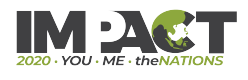 IMPACT2020 has been launched for the English congregation on 29 Feb-1 MarWhat happened during the launch and in March?New promotion campaigns in March. Hang around before/after celebrations near the IMPACT Booth to find out. (Hint: You may get to spot some ‘lions’)New revised one-stop link: dumc.my/IMPACT2020   for all your Academy and Field needs!IMPACT Academy (new)Academy courses: Check with your IMPACT Champion or Cell Leader on whether the existing courses will run in March or postponed accordingly.Electives courses will be postponed to a latter date due to present circumstances.For zones that have pre-planned Foundation courses in April, kindly contact the Academy for change of dates.IMPACT FieldYour Cell Group needs help with selecting Fields, especially local trips? Help is at hand! Stay tuned and your Zone’s IMPACT Champions will be empowered to assist.In the meantime, find out more about the options via the Fields Info Drive and be prayerful!You can register as an individual, passionate to a call, or as a Cell Group.Note: During the RMO period, most EQUIP ongoing sessions are done via online platforms.BIBLE 2014 Apr | 8.30am-1.00pm | DCEVANGELISM 1014 Apr | 8.30am-1.00pm | DCBABY DEDICATION PREPARATION COURSE (BDPC)4, 18 Apr | 11.30am-2.30pm | DCSign up at the info counterBIBLE 30118 Apr | 8.30am-1.00pm | DCBASIC CHRISTIANITY 101 (Membership Requirement)25 Apr, 2 May | 8.30am-1.00pm | DCSPIRITUAL RETREAT: COME AND SEE (ICM)15-17 May | Rumah Methodist FrasersRegister at trac.org.myDUMC 101 (Membership Requirement)16 May | 8.30am-1.00pm | DCCHRISTIAN LIVING 20120, 27 Jun | 8.30am-1.00pm | DCPRAYER 10128 Jun- 23 Aug | 8.30am-1.00pm | DCFind out more about Equip courses at the Info Counter in Concourse 2, or online at http://dumc.my/equipCONTENTSWORSHIP (Praise and Prayer)WORD  (60 Minutes)WORKS (Ministry and Bearing Witness)UPCOMINGPREACHING SCHEDULE21 & 22 MarWe are not in control. God is (live streaming only)SP Chris Kam28 & 29 MarLive Another Day (live streaming only)SP Chris KamEVENT HIGHLIGHTSIMPACT2020.YOU.ME.theNATIONSEQUIP COURSES 2020